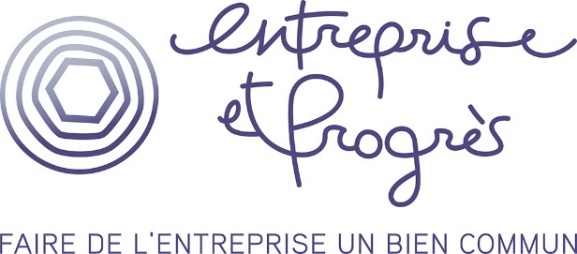 Bulletin d’Adhésion 2020Le  …../.…./……..                                                       à  ………………………Madame la Présidente, Monsieur le Président,Je soussigné(e) M, Mme (prénom, nom, entreprise)………………………………déclare souhaiter devenir membre de l’association Entreprise et Progrès.J'ai été informé(e) des engagements d’Entreprise et Progrès ainsi que des activités et des chantiers de l’association.Je m’engage à n’entreprendre aucune démarche commerciale au sein de l’association.En conséquence, veuillez trouver ci-joint un chèque de .…………… constitutif de ma cotisation due en tant qu’adhérent(e) ……………………… pour l'année 2020.Dans l'attente, je vous prie de recevoir, Madame la Présidente, Monsieur le Président, l'expression de ma considération distinguée.SignatureInformations personnelles :Nom et Prénom : Nom de la société : Contact :  	- téléphones : email :Chiffre d’affaire de l’entreprise : Année de création :	Effectif de l’entreprise : Branche d’activité : Raison sociale : Adresse du siège : Nom et Prénom de l’assistant(e) : Contact :  	- téléphones : email : Noms et prénoms des autres collaborateurs susceptibles de participer à nos événements :Formule choisie : Classique :Premium :Droit à l’image : j’autorise Entreprise et Progrès à reproduire et exploiter mon image (ﬁxée dans le cadre de photographies prises lors des événements 2020) sur le site internet de l’association, sur les réseaux sociaux et dans les publications  : oui   /   nonLes raisons de mon engagement :Les thèmes de réflexions que j’aimerais voir aborder :Les réflexions que je pourrais mener au sein de l’association :Date :  ……/…… /………				Signature :